JOB APPLICATION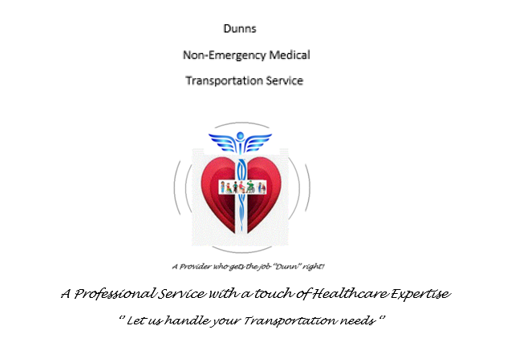 DUNNS Non-Emergency Medical Transportation Service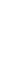 P.O. Box 652 Gales Ferry, Connecticut 06335DunnsNEMT2020@gmail.comDUNNS Non-Emergency Medical Transportation Service is an equal opportunity employer. This application will not be used for limiting or excluding any applicant from consideration for employment on a basis prohibited by local, state, or federal law. Should an applicant need reasonable accommodation in the application process, he or she should contact a company representative.Please fill out all sections below:Applicant InformationEmployment PositionPersonal InformationDo you have any friends, relatives, or acquaintances working for DUNNS Non-Are you 18 years of age or older?	Yes	NoHave you ever been convicted of a criminal offense (felony or misdemeanor) *?	Yes	NoIf yes, please state the nature of the crime(s), when and where convicted and disposition of the case:Have you ever been convicted of a motor vehicle violation?	Yes	NoIf yes, please state the nature of the violation(s), when and where convicted and disposition of the case:*FAILURE TO DISCLOSE ANY CRIMINAL HISTORY AND/OR MOTOR VEHICLE VIOLATION IS AN AUTOMATIC DISQUALIFICATION OF EMPLOYMENT*Job Skills/QualificationsPlease list below the skills and qualifications you possess relative to this position for which you are applying:(Note: DUNNS Non-Emergency Medical Transportation Service complies with the ADA and considers reasonable accommodation measures that may be necessary for eligible applicants/employees to perform essential functions. It is possible that a prospective hire may be tested on skill/agility and may be subject to a medical examination conducted by a medical professional.)Education and TrainingHigh SchoolCollege/University Vocational School/Specialized TrainingMilitary Previous EmploymentEmployer 1Employer 2 Employer 3ReferencesPlease provide 3 references below allowing for one personal, non-relative reference:Additional Information:Why do you think we should hire you?What can you offer to this company?AT-WILL EMPLOYMENTThe relationship between you and the DUNNS Non-Emergency Medical Transportation Service is referred to as "employment at-will."  This means that your employment can be terminated at any time, for any reason, with or without cause, with or without notice, by you or the DUNNS Non-Emergency Medical Transportation Service.  No representative of DUNNS Non-Emergency Medical Transportation Service has authority to enter into any agreement contrary to the foregoing "employment at-will" relationship. You understand that your employment is "at-will," and that you acknowledge that no oral or written statements or representations regarding your employment can alter your at-will employment status, except for a written statement signed by you and either our General Manager/Chief Operations Officer or the Business's President.  “I_______________________ ATTEST THAT THE INFORMATION PROVIDED BY ME IN THE APPLICATION IS TRUE, COMPLETE AND ACCURATE TO THE BEST OF MY KNOWLEDGE”. “FURTHERMORE, I UNDERSTAND THAT ANY FALSIFICATION, OMISSIONS OR CONCEALMENT OF ANY REQUIRED INFORMATION BY ME, ON THIS APPLICATION, WILL RESULT IN AUTOMATIC DISQUALIFICATION FROM CONSIDERATION OF EMPLOYMENT WITH DUNNS NON-EMERGENCY MEDICAL TRANSPORTATION SERVICE.”Applicant Signature:	 	Dated:	 Applicant NameHome AddressCity, State, Zip codeSocial Security NumberDriver License Number/Type and StateEndorsements/RestrictionsDate of BirthDate of ApplicationPosition(s) applying for?What days are you available for work?What hours or shift are you available for work?If needed, are you available to work overtime?On what date can you start working if you are hired?Do you have reliable transportation to and from work?Salary desired:Have you ever applied to or worked for DUNNS Non-Emergency Medical TransportationService before?YesNoIf yes, when?Emergency Medical Transportation Service? If yes, state name & relationship:YesNoAre you a U.S. citizen or approved to work in the United States? YesNoWhat document can you provide as proof of citizenship or legal status?Will you consent to a mandatory controlled substance test?YesNoDo you have any condition which would require job accommodations?YesNoIf yes, please describe accommodations required below.NameCity and StateYear GraduatedDegree EarnedNameCity and StateYear GraduatedDegree EarnedNameCity and StateYear GraduatedDegree EarnedAre you a member of the Armed Services?What branch of the military did you enlist?What was your military rank when discharged?How many years did you serve in the military?What military skills do you possess that would be an asset for this position?Employer NameSupervisor Name and Contact InformationEmployer Address, City, State and Zip CodeDates EmployedReason for LeavingEmployer NameSupervisor Name and Contact InformationEmployer Address, City, State and Zip CodeDates EmployedReason for LeavingEmployer NameSupervisor Name and Contact InformationEmployer Address, City, State and Zip CodeDates EmployedReason for LeavingReferenceContact Information